Заявка № от «___»__________201   г.Термопреобразователи сопротивления Взлет ТПС для АЭС 4НКомплект однотипных приборов: Примечания: При заполнении карты заказа в прямоугольнике выбранной позиции ставится знак   Х , значение параметра указывается в графе таблицы или прямоугольнике рядом с его наименованием(фамилия и подпись)			                 (телефон)Ф.И.О.  _____________________должность__________________ тел. _________________Город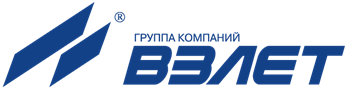 Россия, 198097, Санкт-Петербургул. Трефолева, 2БМ8-800-333-888-7mail@vzljot.ruДокументация и программное обеспечение размещены на сайте www.vzljot.ruПлательщикРоссия, 198097, Санкт-Петербургул. Трефолева, 2БМ8-800-333-888-7mail@vzljot.ruДокументация и программное обеспечение размещены на сайте www.vzljot.ruИНН / КПП  Россия, 198097, Санкт-Петербургул. Трефолева, 2БМ8-800-333-888-7mail@vzljot.ruДокументация и программное обеспечение размещены на сайте www.vzljot.ruПолучательРоссия, 198097, Санкт-Петербургул. Трефолева, 2БМ8-800-333-888-7mail@vzljot.ruДокументация и программное обеспечение размещены на сайте www.vzljot.ruПочтовый адресРоссия, 198097, Санкт-Петербургул. Трефолева, 2БМ8-800-333-888-7mail@vzljot.ruДокументация и программное обеспечение размещены на сайте www.vzljot.ruРоссия, 198097, Санкт-Петербургул. Трефолева, 2БМ8-800-333-888-7mail@vzljot.ruДокументация и программное обеспечение размещены на сайте www.vzljot.ruРоссия, 198097, Санкт-Петербургул. Трефолева, 2БМ8-800-333-888-7mail@vzljot.ruДокументация и программное обеспечение размещены на сайте www.vzljot.ruтелефон, факсРоссия, 198097, Санкт-Петербургул. Трефолева, 2БМ8-800-333-888-7mail@vzljot.ruДокументация и программное обеспечение размещены на сайте www.vzljot.ruДоставкасамовывозсамовывозЖ/ДЖ/ДАВИАРоссия, 198097, Санкт-Петербургул. Трефолева, 2БМ8-800-333-888-7mail@vzljot.ruДокументация и программное обеспечение размещены на сайте www.vzljot.ruПеревозчикРоссия, 198097, Санкт-Петербургул. Трефолева, 2БМ8-800-333-888-7mail@vzljot.ruДокументация и программное обеспечение размещены на сайте www.vzljot.ruПункт назначенияПункт назначенияРоссия, 198097, Санкт-Петербургул. Трефолева, 2БМ8-800-333-888-7mail@vzljot.ruДокументация и программное обеспечение размещены на сайте www.vzljot.ruПредполагаемая дата оплатыПредполагаемая дата оплатыПредполагаемая дата оплатыПредполагаемая дата оплатыПредполагаемая дата оплатыРоссия, 198097, Санкт-Петербургул. Трефолева, 2БМ8-800-333-888-7mail@vzljot.ruДокументация и программное обеспечение размещены на сайте www.vzljot.ruИсполнениеСогласованная пара ТПСОдиночный ТПСОдиночный ТПСЗащитные гильзыЗащитные гильзыЗащитные гильзыИсполнениекласс 1класс допуска Aкласс допуска Bбазоваяусиленная (от 50 мм)без гильзВзлет ТПС, шт.Взлет ТПС типоразмер, мм:3240507098133223223Номинальная статическая характеристика α = 0,00385°Cˉ¹:Номинальная статическая характеристика α = 0,00385°Cˉ¹:Номинальная статическая характеристика α = 0,00385°Cˉ¹:Номинальная статическая характеристика α = 0,00385°Cˉ¹:Номинальная статическая характеристика α = 0,00385°Cˉ¹:Pt500Pt500ХШтуцер:ПрямойПрямойПрямойНаклонныйНаклонныйНаклонныйДиапазон температур, °C:0…+1800…+1800…+180ХНаименование проектной организации, заполнившей исходные данные, и её адресНаименование проектной организации, заполнившей исходные данные, и её адресНаименование проектной организации, заполнившей исходные данные, и её адресНаименование проектной организации, заполнившей исходные данные, и её адресНаименование проектной организации, заполнившей исходные данные, и её адресВедущий технологОтдел КИП